RESULTADOS DE LA EVALUACIÓN Y/O SEGUIMIENTOLa Asesoría de Control Interno, en cumplimiento de su rol de Evaluación y Seguimiento, establecido en el Decreto 648 de 2017 “Por el cual se modifica y adiciona el Decreto 1083 de 2015, Reglamentario Único del Sector de la Función Pública” y en cumplimiento del Plan Anual de Auditorías para 2021, realizó seguimiento al cumplimiento de Metas Plan de Desarrollo 2020-2024, Plan Anual de Adquisiciones y al Plan Operativo Anual de Inversión.ESTRUCTURA METAS PLAN DE DESARROLLOEn el Plan de Desarrollo Distrital 2020-2024: “Un Nuevo Contrato Social y Ambiental para la Bogotá del Siglo XXI”, el Instituto Distrital de Patrimonio Cultural inscribe sus proyectos de inversión en los Propósitos: Hacer un nuevo contrato social con igualdad de oportunidades para la inclusión social, productiva y política; Cambiar nuestros hábitos de vida para reverdecer a Bogotá y adaptarnos y mitigar la crisis climática; Inspirar confianza y legitimidad para vivir sin miedo y ser epicentro de cultura ciudadana, paz y reconciliación; y Construir Bogotá Región con gobierno abierto, transparente y ciudadanía consciente.La Asesoría de Control Interno realizó el seguimiento a la ejecución y al cumplimiento de metas físicas y presupuestales a cargo de la entidad, tomando como insumo principal la información registrada en los sistemas SEGPLAN y BogData, así como las evidencias aportadas por la Oficina Asesora de Planeación con corte al 30 de junio de 2021, en la siguiente tabla se presenta el resumen del cumplimiento de las metas física de cada proyecto inversión.Con el fin de llevar a cabo la priorización de las metas que presente riesgo de incumplimiento físico y presupuestal, la Asesoría de Control Interno tuvo en cuenta el siguiente criterio: Se evidencia de manera general con corte al 30 de junio de 2021, que de las 19 metas propuestas en los proyectos de inversión, dos (2) no cuentan con programación al corte del seguimiento, once (11) cumplieron con el 90% o más de su programación física, cuatro (4) se encuentran entre el 70% y 90% y dos (2) presentan una ejecución inferior al 60% de su programación.Como recomendación general se sugiere revisar la programación física y financiera de las metas 1 y 2 del proyecto 7611, las metas 1 y 2 del proyecto 7639 y la meta 1 del proyecto 7612, de tal manera que, estas no se ejecuten ni muy por encima o por debajo de lo planeado, lo cual podría reflejar debilidades en los procesos de planeación, organización, ejecución, seguimiento y control en cuanto al cumplimiento del Plan de Desarrollo.Ahora bien, al revisar la relación entre la ejecución física de metas y la ejecución presupuestal con corte a 30 de junio de 2021, se observa:  Proyecto 7601 - Formación en patrimonio cultural en el ciclo integral de educación para la vida en Bogotá:La meta 1 “Beneficiar a 6800 personas en Procesos Integrales de Formación en Patrimonio Cultural” se desarrolló un poco por debajo de lo programado a junio 2021. En cuanto a la relación entre ejecución física y financiera se evidencia que se ha cumplido en un 55,25% la magnitud física de la vigencia, haciendo uso del 85,34% de los recursos asignados, dado que la mayoría de estos se encuentran representados en prestación de servicios personales, los cuales se suscriben al inicio de la vigencia.Si bien se han ejecutado recursos financieros para el cumplimiento de la meta 2 “Beneficiar a 200 personas en el Proceso de Formación a Formadores en Patrimonio Cultural” no tiene programación en su magnitud física, teniendo en cuenta que el resultado se verá reflejado al finalizar la vigencia.De manera general, en cuanto a la relación entre ejecución física y financiera se evidencia que estas se encuentran acorde, no obstante, se recomienda realizar seguimiento periódico, con el fin que las metas físicas se puedan cumplir al 100% de lo programado.Proyecto 7611 - Desarrollo de acciones integrales de valoración y recuperación de Bienes y Sectores de Interés Cultural de Bogotá:La meta 1 “Realizar 700 Intervenciones en Bienes de Interés Cultural de Bogotá” se desarrolló por encima de lo programado a junio 2021 con un 151,72%. En cuanto a la relación entre ejecución física y financiera se evidencia que se ha cumplido en un 48,89% la magnitud física de la vigencia, haciendo uso del 87,18% de los recursos asignados, dado que la mayoría de los contratos fueron suscritos en el primer semestre de la vigencia y se encuentran en ejecución.La meta 2 “Realizar 1 Proceso de Identificación, Valoración y Documentación de Bienes de Interés Cultural y Espacios Públicos Patrimoniales” se desarrolló por encima de lo programado a junio 2021 con un 150%. En cuanto a la relación entre ejecución física y financiera se evidencia que se ha cumplido en un 60% la magnitud física de la vigencia, haciendo uso del 56,26% de los recursos asignados, estando acorde a lo programado.La meta 3 “Orientar y Atender el 100 por ciento de las Solicitudes de Recuperación, Protección y Conservación del Patrimonio Cultural del Distrito Capital” se viene cumpliendo de manera cercana a lo programado, sin embargo, es importante resaltar que se debe mantener el 100 por ciento de orientaciones y atenciones.De manera general, en cuanto a la relación entre ejecución física y financiera se evidencia que se encuentra acorde.Proyecto 7639 - Consolidación de la capacidad institucional y ciudadana para la territorialización, apropiación, fomento, salvaguardia y divulgación del Patrimonio Cultural en Bogotá:La meta 1 “Implementar 1 estrategia de Territorialización de la Presencia del Museo de Bogotá y de la Promoción y Difusión de las Iniciativas de Memoria y Patrimonio en 15 localidades de la ciudad, así como Construir un Espacio Generador de Contenidos en torno a la Historia Saberes y Haceres que forman parte de Patrimonio Inmaterial de Bogotá, difundiendo con respeto y claridad a todos los ciudadanos de una forma dinámica e integradora en la que todos sean protagonistas” se ejecutó en un 375% de lo programado a junio 2021. En cuanto a la relación entre ejecución física y financiera se evidencia que se ha cumplido en un 30% la magnitud física de la vigencia, haciendo uso del 81% de los recursos asignados.La meta 2 “Otorgar 250 Estímulos Apoyos Concertados y Alianzas Estratégicas para dinamizar la Estrategia Sectorial dirigida a Fomentar los procesos Patrimoniales de la ciudad” se encuentra rezagada en cuanto a su ejecución física con el 59,26%, sin embargo, la ejecución financiera se ha venido desarrollando con la inversión del 84,37% de los recursos asignados.La meta 3 “Gestionar 3 declaratorias de Patrimonio Cultural Inmaterial del Orden Distrital” se viene desarrollando de acuerdo a lo planeado en su magnitud física, no obstante, ha ejecutado el 35% de lo programado en la vigencia con la inversión del 96,25% de los recursos asignados.La meta 4 “Realizar 1 proceso de Diagnóstico, Identificación y Documentación de Manifestaciones de Patrimonio Cultural Inmaterial” se viene desarrollando de acuerdo a lo planeado en su magnitud física, no obstante, ha ejecutado el 30% de lo programado en la vigencia con la inversión de 59,65 de los recursos asignados.De manera general, en cuanto a la relación entre ejecución física y financiera se evidencia que las ejecuciones físicas de las metas no se encuentran acordes con la ejecución financiera, por lo tanto, se recomienda revisar la asignación de recursos a las metas, toda vez que, esta situación puede reflejar debilidades en los procesos de planeación, organización, ejecución, seguimiento y control en cuanto al cumplimiento del Plan de Desarrollo. En lo relacionado con la meta 2, se recomienda revisar el seguimiento al cumplimiento de la ejecución física, toda vez que se encuentra rezagada.Proyecto 7649 - Consolidación de los patrimonios como referente de ordenamiento territorial en la ciudad de Bogotá:La meta 1 “Generar la activación de 1 Parque Arqueológico de la Hacienda El Carmen (Usme) integrando borde Urbano y Rural De Bogotá” se viene desarrollando de acuerdo a lo planeado en su magnitud física, no obstante, ha ejecutado el 99,29% de los recursos asignados, para el cumplimiento del 38,10% de la meta programada para la vigencia.La meta 2 “Formular 4 Instrumentos de Planeación Territorial en Entornos Patrimoniales como determinante del Ordenamiento Territorial de Bogotá” se viene desarrollando de acuerdo a lo planeado en su magnitud física, no obstante, ha ejecutado el 79,28% de los recursos asignados, para el cumplimiento del 32,31% de la meta programada para la vigencia.La meta 3 “Gestionar 1 declaratoria de Sumapaz como Patrimonio de la Humanidad por la Unesco” viene desarrollando de acuerdo a lo planeado en su magnitud física, no obstante, ha ejecutado el 84,09% de los recursos asignados, para el cumplimiento del 45% de la meta programada para la vigencia. La meta 4 “Activar 7 Entornos con presencia representativa de Patrimonio Cultural Material e Inmaterial, a través de procesos de Interacción Social, Artística y Cultural” se viene cumpliendo de acuerdo a lo programado. Si bien la meta 5 “Gestionar 1 etapa de la implementación del Plan Especial de Manejo y Protección PEMP del Centro Histórico de Bogotá” cuenta con una ejecución de su magnitud física acorde a lo programado, la ejecución de los recursos financieros es del 81,59%, con una ejecución física del 37% para el 2021.En términos generales se recomienda revisar la programación física y financiera de las metas, con el fin que éstas se encuentren acorde entre sí, toda vez que la situación evidenciada puede reflejar debilidades en los procesos de planeación, organización, ejecución, seguimiento y control.Proyecto 7612 - Recuperación de Columbarios ubicados en el Globo B del Cementerio Central de Bogotá:La meta 1 “Crear 1 espacio que integre Dimensiones Patrimoniales y de Memoria en la ciudad” se encuentra rezagada, tanto en su magnitud física para el periodo evaluado, como para la vigencia, así mismo, se evidencia una baja ejecución presupuestal.No se cuenta con programación para el periodo evaluado en la magnitud física de la meta 2 “Realizar 50 talleres participativos con la comunidad y actores sociales” sin embargo, esta cuenta con una ejecución presupuestal del 83,53%.Teniendo en cuenta lo evidenciado en la meta 1, se recomienda revisar la programación física y financiera, ya que se observa un rezago en la ejecución, lo cual puede generar un riesgo de incumplimiento tanto físico, como presupuestal. En relación con la meta 2 es importante aclarar la ausencia de avance en magnitud física, teniendo un avance significativo en la ejecución presupuestal.Proyecto 7597 - Fortalecimiento de la gestión del Instituto Distrital de Patrimonio Cultural de Bogotá:La meta 1 “Aumentar en 10 puntos el Índice de Desempeño Institucional, mediante la implementación del Modelo Integrado de Planeación y Gestión- MIPG” se viene ejecutando de acuerdo a lo programado, sin embargo, ha ejecutado el 48,68% de la meta física de la vigencia con la inversión del 94,74% de los recursos asignados.La meta 2 “Realizar el 100 por ciento de la Administración, Mantenimiento y Adecuación de la Infraestructura Institucional” se viene cumpliendo de acuerdo a lo programado.La meta 3 “Implementar el 100 por ciento de las Estrategias de Fortalecimiento de la Comunicación Pública” se viene ejecutando de acuerdo con lo programado, con la inversión del 57,30% de los recursos asignados para el cumplimiento del 20% de la meta física de la vigencia.Es necesario revisar la programación física y financiera de las metas 1 y 3, con el fin que las mismas se encuentre acorde entre sí, ya que lo anterior puede reflejar debilidades en los procesos de planeación, organización, ejecución, seguimiento y control en cuanto al cumplimiento del Plan de Desarrollo.EJECUCIÓN PRESUPUESTAL VIGENCIA 2021El presupuesto de gastos del IDPC asignado para el 2021 fue de $ 31.025.138.000, de los cuales se comprometieron $22.165.668.193, que corresponde a una ejecución del 71,44% y se giraron $9.130.568.539, que corresponde al 29,43%. Durante el primer semestre de 2021 no se presentaron modificaciones al presupuesto.El presupuesto de gastos del IDPC comprende dos grandes agregados así:GASTOS DE FUNCIONAMIENTO: La apropiación vigente de gastos de funcionamiento fue de $6.721.138.000 y al 30 de junio de 2021, presentó una ejecución por compromiso del 49,98% y por giro de 39,67%. GASTOS DE INVERSIÓN: 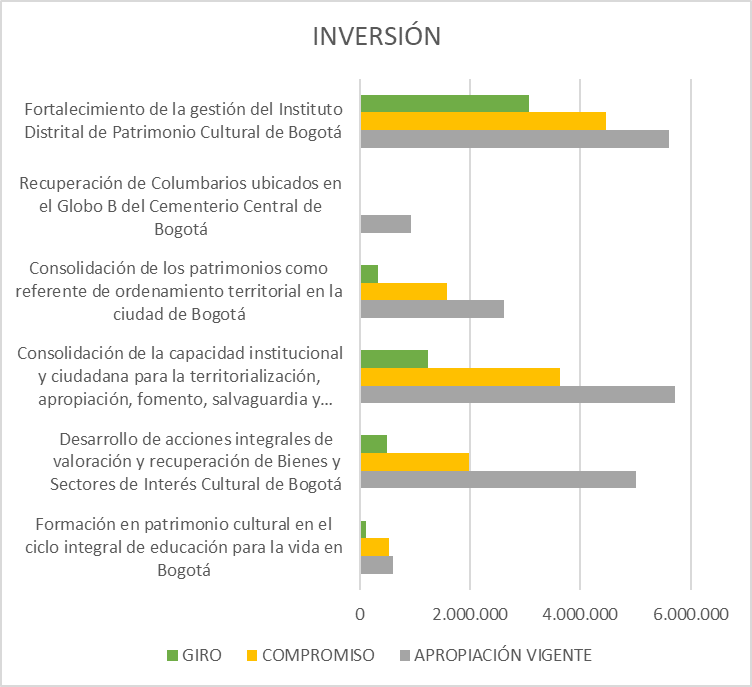 La apropiación vigente de gastos de inversión fue de $24.304.000.000 y al 30 de junio 2021, presentó una ejecución por compromiso del 77,38% y por giro de 26,60%. Si bien la ejecución por compromiso de los rubros de inversión se encuentra acorde con lo programado, es importante revisar la ejecución presupuestal por giro, lo cual puede generar el riesgo de sobrepasar el límite de reservas presupuestales.CUMPLIMIENTO PLAN ANUAL DE ADQUISICIONES - PAASe revisó el seguimiento al cumplimiento del PAA de la vigencia 2021 realizado por la Oficina Asesora de Planeación, evidenciando que se realizaron nueve (9) versiones con corte a 30 de junio, las cuales se encuentran publicadas en la página Web de la entidad en link https://idpc.gov.co/8-4-plan-anual-de-adquisiciones y en el SECOP II, en el link https://community.secop.gov.co/Public/App/AnnualPurchasingPlanEditPublic/View?id=119205. Para cada uno de los proyectos de inversión se evidencia lo siguiente:Se observa que del total programado en el primer semestre de 2021 $19.611.150.384ºº, fue ejecutado un 93%. Es importante resaltar que de este análisis se excluyen las adiciones realizadas, ya que no corresponden a un proceso nuevo de contratación, así como los pagos de ARL, servicios públicos, saldos de componentes, becas, premios y jurados.1.4. EJECUCIÓN PLAN ANUAL OPERATIVO DE INVERSIÓNSe realizó revisión de la ejecución del POAI, comparándolo con la ejecución presupuestal, así como el Plan Anual de Adquisiciones evidenciando: En la revisión del proyecto 7611, específicamente en la meta “Realizar 700 intervenciones en Bienes de Interés Cultural de Bogotá” se evidenció el registro del CDP 502, no obstante, este se encuentra repetido con valores diferentes, uno por $ 2.281.600 y el otro por valor $ 15.215.199, para un total de $17.496.800. Al comparar con lo reportado en BogData se observó que este CDP se encuentra suscrito por el valor total. Lo anterior no permite tener claridad del valor que realimente se encuentra en La Oficina Asesora de Planeación en cumplimiento de su rol como segunda línea de defensa, realiza el seguimiento al Plan Anual de Adquisiciones, lo cual facilita hacer lo propio con el POAI, a su vez suministra información que permita la evaluación de los programas y/o proyectos que se van a ejecutar. Lo anterior, evita generar la fatiga de auditoria, además genera información para el aseguramiento razonable de la operación. FORTALEZAS EVIDENCIADASEl seguimiento periódico realizado por la Oficina Asesora de Planeación al Plan Anual de Adquisiciones, permite, construir de manera fácil y rápida el seguimiento al POAI.OBSERVACIONESSe evidencian diferencias entre la ejecución física y la presupuestal en algunas metas como se detallan en el informe, situación que puede generar debilidades en los procesos de planeación, organización, ejecución, seguimiento y control en cuanto al cumplimiento del Plan de Desarrollo.Una vez analizados los seguimientos realizados por parte de la Oficina Asesora de Planeación al PAA y al POAI, se observó que, en estos está registrado el CDP No. 502, con dos valores distintos, uno por $ 2.281.600 y el otro por valor $ 15.215.199, para un total de $17.496.800 sin embargo, al cotejar esta información con lo reportado en el aplicativo BogData, se observó que, el mismo CDP No. 502 se encuentra por el valor total. Por lo anterior, se evidencia falencias en la inclusión de la información en el seguimiento al PAA y al POAI.Respuesta de la Oficina Asesora de Planeación: Amablemente aclaro que en la herramienta para la gestión  del  PAA, el cdp 502 está asociado al proceso 639 cuyo objeto es: "Valor dirigido a reconocer la afiliación de riesgos laborales Nivel 5 de los contratistas del componente de Fachadas y espacio público", y tal como se evidencia en la captura de pantalla de la herramienta de gestión del PAA, el proyecto 7611 asoció dos cadenas presupuestales a este proceso, una por  $ 2.281.600 y otra por $ 15.215.200, motivo por el cual el sistema en el reporte de seguimiento al PAA distribuye de manera proporcional el valor del cdp en estas dos cadenas con el objetivo de evitar duplicar el valor del cdp en el reporte: Captura de pantalla de la herramienta de gestión del PAA.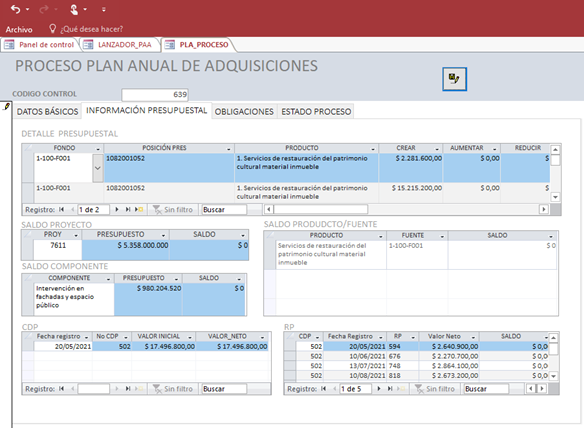 Captura de pantalla del reporte general del PAA en donde se evidencia que el cdp está asociado en su totalidad al proceso 639; este reporte presenta un único registro por proceso.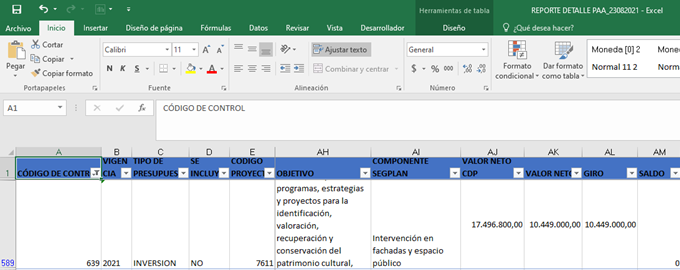 Captura de pantalla del reporte de detalle del PAA en donde se muestran dos registros, uno por cada cadena presupuestal asociada, y en donde el sistema distribuye el valor de los cdp dentro del mismo proceso.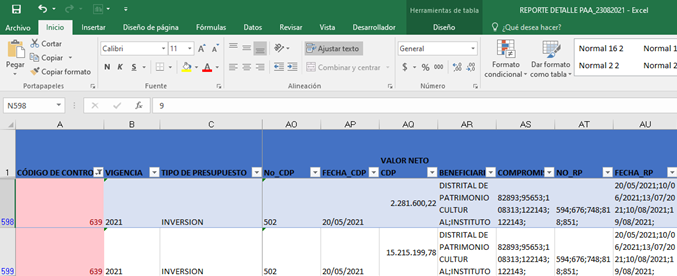 Valoración de la respuesta Asesoría de Control Interno:Una vez analizada y verificada la respuesta entregada por la Oficina Asesora de Planeación se pudo evidenciar que, en la herramienta para la gestión del PAA, el proceso asocio dos cadenas presupuestales para el proyecto 7611, por tanto, se retira la observación. La ejecución presupuestal por giro de los proyectos se encuentra un poco rezagada, lo cual puede generar el riesgo de sobrepasar el límite de reservas presupuestales.NO CONFORMIDADES DETECTADASLa meta 1 del proyecto 7612, así como, la meta 2 del proyecto 7639, no alcanzaron el cumplimiento programado en su magnitud física.CONCLUSIÓN GENERALEn términos generales se evidencia avances en el cumplimiento de las metas físicas y presupuestales a cargo del Instituto a excepción de algunos casos descritos en el informe  RECOMENDACIONESRealizar una evaluación detallada de los factores tenidos en cuenta en el momento de realizar la programación inicial versus la realidad de la ejecución de las metas con el fin de identificar oportunidades de mejora que se reflejen en una reprogramación acorde con la ejecución evidenciada.Generar y/o fortalecer los controles establecidos para el cumplimiento de las metas físicas y financieras, así como, del reporte de información en el seguimiento al PAA y POAI.Continuar con el monitoreo constante y periódico al seguimiento presupuestal y de metas físicas de los proyectos de inversión. Aumentar la ejecución presupuestal por giro, ya que se encuentra un poco rezagada, generando riesgo de sobrepasar el límite de reservas presupuestales.FECHA DE EMISIÓN DEL INFORMEDÍA31MES08AÑO2021PROCESO, PROCEDIMIENTO O ACTIVIDAD EVALUADAInforme Seguimiento Metas Plan de Desarrollo, Plan Anual de Adquisiciones y Plan Operativo Anual de Inversión.Informe Seguimiento Metas Plan de Desarrollo, Plan Anual de Adquisiciones y Plan Operativo Anual de Inversión.Informe Seguimiento Metas Plan de Desarrollo, Plan Anual de Adquisiciones y Plan Operativo Anual de Inversión.Informe Seguimiento Metas Plan de Desarrollo, Plan Anual de Adquisiciones y Plan Operativo Anual de Inversión.Informe Seguimiento Metas Plan de Desarrollo, Plan Anual de Adquisiciones y Plan Operativo Anual de Inversión.Informe Seguimiento Metas Plan de Desarrollo, Plan Anual de Adquisiciones y Plan Operativo Anual de Inversión.RESPONSABLE DEL PROCESO, PROCEDIMIENTO O ACTIVIDAD EVALUADATodas las dependencias del IDPCTodas las dependencias del IDPCTodas las dependencias del IDPCTodas las dependencias del IDPCTodas las dependencias del IDPCTodas las dependencias del IDPCOBJETIVO GENERALRealizar seguimiento a la ejecución de las metas establecidas por el IDPC para el cumplimiento del Plan de Desarrollo, así como al Plan Anual de Adquisiciones y al Plan Operativo Anual de Inversión.Realizar seguimiento a la ejecución de las metas establecidas por el IDPC para el cumplimiento del Plan de Desarrollo, así como al Plan Anual de Adquisiciones y al Plan Operativo Anual de Inversión.Realizar seguimiento a la ejecución de las metas establecidas por el IDPC para el cumplimiento del Plan de Desarrollo, así como al Plan Anual de Adquisiciones y al Plan Operativo Anual de Inversión.Realizar seguimiento a la ejecución de las metas establecidas por el IDPC para el cumplimiento del Plan de Desarrollo, así como al Plan Anual de Adquisiciones y al Plan Operativo Anual de Inversión.Realizar seguimiento a la ejecución de las metas establecidas por el IDPC para el cumplimiento del Plan de Desarrollo, así como al Plan Anual de Adquisiciones y al Plan Operativo Anual de Inversión.Realizar seguimiento a la ejecución de las metas establecidas por el IDPC para el cumplimiento del Plan de Desarrollo, así como al Plan Anual de Adquisiciones y al Plan Operativo Anual de Inversión.ALCANCE I semestre 2021 I semestre 2021 I semestre 2021 I semestre 2021 I semestre 2021 I semestre 2021CRITERIOSDecreto 807 de 2019 “Por medio del cual se reglamenta el Sistema de Gestión en el Distrito Capital y se dictan otras disposiciones”Decreto 807 de 2019 “Por medio del cual se reglamenta el Sistema de Gestión en el Distrito Capital y se dictan otras disposiciones”Decreto 807 de 2019 “Por medio del cual se reglamenta el Sistema de Gestión en el Distrito Capital y se dictan otras disposiciones”Decreto 807 de 2019 “Por medio del cual se reglamenta el Sistema de Gestión en el Distrito Capital y se dictan otras disposiciones”Decreto 807 de 2019 “Por medio del cual se reglamenta el Sistema de Gestión en el Distrito Capital y se dictan otras disposiciones”Decreto 807 de 2019 “Por medio del cual se reglamenta el Sistema de Gestión en el Distrito Capital y se dictan otras disposiciones”PRUEBAS DE AUDITORÍARevisión de reportes realizadosRevisión de reportes realizadosRevisión de reportes realizadosRevisión de reportes realizadosRevisión de reportes realizadosRevisión de reportes realizadosEQUIPO AUDITORRaul Salas CassianiEleana Marcela Páez UrregoRaul Salas CassianiEleana Marcela Páez UrregoRaul Salas CassianiEleana Marcela Páez UrregoRaul Salas CassianiEleana Marcela Páez UrregoRaul Salas CassianiEleana Marcela Páez UrregoRaul Salas CassianiEleana Marcela Páez UrregoFECHA DE EJECUCIÓN DE LA AUDITORÍADel 19 de julio al 31 de agosto de 2021Del 19 de julio al 31 de agosto de 2021Del 19 de julio al 31 de agosto de 2021Del 19 de julio al 31 de agosto de 2021Del 19 de julio al 31 de agosto de 2021Del 19 de julio al 31 de agosto de 2021INSUMOSLos resultados se fundamentan en los reportes realizados en SEGPLAN y la ejecución presupuestal, así como, el seguimiento realizado por la Asesoría de Control Interno al Plan Anual de Adquisiciones y al Plan Operativo Anual de Inversión. Información que fue remitida por la Oficina Asesora de Planeación y la Subdirección de Gestión Corporativa, mediante oficios 20212200112463 y 20215600110313, respectivamente.Los resultados se fundamentan en los reportes realizados en SEGPLAN y la ejecución presupuestal, así como, el seguimiento realizado por la Asesoría de Control Interno al Plan Anual de Adquisiciones y al Plan Operativo Anual de Inversión. Información que fue remitida por la Oficina Asesora de Planeación y la Subdirección de Gestión Corporativa, mediante oficios 20212200112463 y 20215600110313, respectivamente.Los resultados se fundamentan en los reportes realizados en SEGPLAN y la ejecución presupuestal, así como, el seguimiento realizado por la Asesoría de Control Interno al Plan Anual de Adquisiciones y al Plan Operativo Anual de Inversión. Información que fue remitida por la Oficina Asesora de Planeación y la Subdirección de Gestión Corporativa, mediante oficios 20212200112463 y 20215600110313, respectivamente.Los resultados se fundamentan en los reportes realizados en SEGPLAN y la ejecución presupuestal, así como, el seguimiento realizado por la Asesoría de Control Interno al Plan Anual de Adquisiciones y al Plan Operativo Anual de Inversión. Información que fue remitida por la Oficina Asesora de Planeación y la Subdirección de Gestión Corporativa, mediante oficios 20212200112463 y 20215600110313, respectivamente.Los resultados se fundamentan en los reportes realizados en SEGPLAN y la ejecución presupuestal, así como, el seguimiento realizado por la Asesoría de Control Interno al Plan Anual de Adquisiciones y al Plan Operativo Anual de Inversión. Información que fue remitida por la Oficina Asesora de Planeación y la Subdirección de Gestión Corporativa, mediante oficios 20212200112463 y 20215600110313, respectivamente.Los resultados se fundamentan en los reportes realizados en SEGPLAN y la ejecución presupuestal, así como, el seguimiento realizado por la Asesoría de Control Interno al Plan Anual de Adquisiciones y al Plan Operativo Anual de Inversión. Información que fue remitida por la Oficina Asesora de Planeación y la Subdirección de Gestión Corporativa, mediante oficios 20212200112463 y 20215600110313, respectivamente.LIMITACIONES DE LA EVALUACIÓN Y/O SEGUIMIENTONingunaNingunaNingunaNingunaNingunaNingunaMETA FÍSICAMETA FINANCIERAEjecución superior al 90% con respecto a lo programado a junio de 2021Ejecución superior al 70% con respecto a lo programado a diciembre de 2021Ejecución entre 70 y 90% con respecto a lo programado a junio de 2021Ejecución entre 45 y 70% con respecto a lo programado a diciembre de 2021Ejecución inferior al 70% con respecto a lo programado a junio de 2021Ejecución inferior al 45% con respecto a lo programado a diciembre de 2021PROPÓSITOPROGRAMAPROYECTO DE INVERSIÓNMETA 2020-2024META FÍSICAMETA FÍSICAMETA FÍSICAMETA FÍSICAMETA FÍSICAMETA FÍSICAMETA FÍSICAPROGRAMACIÓN FINANCIERAPROGRAMACIÓN FINANCIERAPROGRAMACIÓN FINANCIERAPROGRAMACIÓN FINANCIERAPROGRAMACIÓN FINANCIERAPROPÓSITOPROGRAMAPROYECTO DE INVERSIÓNMETA 2020-2024PROGRAMADO ACUMULADO 2020-2024PROGRAMADO  2021PROGRAMADO A JUNIO 2021EJECUTADO A JUNIO 2021% EJECUCIÓN A JUNIO 2021% EJECUCIÓN 2021% EJECUCIÓN TOTAL PDDPROGRAMADO ACUMULADO 2020-2024PROGRAMADO 2021EJECUTADO A JUNIO 2021% EJECUCIÓN 2021% EJECUCIÓN TOTAL PDDHacer un nuevo contrato social con igualdad de oportunidades para la inclusión social, productiva y políticaFormación integral: más y mejor tiempo en los colegios7601 - Formación en patrimonio cultural en el ciclo integral de educación para la vida en Bogotá1. Beneficiar a 6800 personas en Procesos Integrales de Formación en Patrimonio Cultural6.80080060044273,67%55,25%6,50%$       3.247$           572$      48885,34%15,03%Hacer un nuevo contrato social con igualdad de oportunidades para la inclusión social, productiva y políticaFormación integral: más y mejor tiempo en los colegios7601 - Formación en patrimonio cultural en el ciclo integral de educación para la vida en Bogotá2. Beneficiar a 200 personas en el Proceso de Formación a Formadores en Patrimonio Cultural                    200                       30                       -                           -   0,00%0,00%0,00% $         422  $           63 $        54 85,71%12,80%Hacer un nuevo contrato social con igualdad de oportunidades para la inclusión social, productiva y políticaCreación y vida cotidiana: Apropiación ciudadana del arte, la cultura y el patrimonio, para la democracia cultural7611 - Desarrollo de acciones integrales de valoración y recuperación de Bienes y Sectores de Interés Cultural de Bogotá1. Realizar 700 Intervenciones en Bienes de Interés Cultural de Bogotá                    700                     270                       87                      132 151,72%48,89%18,86% $    20.830  $       3.089  $    2.693 87,18%12,93%Hacer un nuevo contrato social con igualdad de oportunidades para la inclusión social, productiva y políticaCreación y vida cotidiana: Apropiación ciudadana del arte, la cultura y el patrimonio, para la democracia cultural7611 - Desarrollo de acciones integrales de valoración y recuperación de Bienes y Sectores de Interés Cultural de Bogotá2. Realizar 1 Proceso de Identificación, Valoración y Documentación de Bienes de Interés Cultural y Espacios Públicos Patrimoniales                        1                    0,10                    0,04                     0,06 150,00%60,00%6,00% $       2.081  $          600  $       337 56,26%16,21%Hacer un nuevo contrato social con igualdad de oportunidades para la inclusión social, productiva y políticaCreación y vida cotidiana: Apropiación ciudadana del arte, la cultura y el patrimonio, para la democracia cultural7611 - Desarrollo de acciones integrales de valoración y recuperación de Bienes y Sectores de Interés Cultural de Bogotá3. Orientar y Atender el 100 por ciento de las Solicitudes de Recuperación, Protección y Conservación del Patrimonio Cultural del Distrito Capital                    100                     100                     100                   99,00 99,00%99,00%99,00% $       8.021  $       1.670  $    1.670 100,00%20,82%Hacer un nuevo contrato social con igualdad de oportunidades para la inclusión social, productiva y políticaCreación y vida cotidiana: Apropiación ciudadana del arte, la cultura y el patrimonio, para la democracia cultural7639 - Consolidación de la capacidad institucional y ciudadana para la territorialización, apropiación, fomento, salvaguardia y divulgación del Patrimonio Cultural en Bogotá1. Implementar 1 estrategia de Territorialización de la Presencia del Museo de Bogotá y de la Promoción y Difusión de las Iniciativas de Memoria y Patrimonio en 15 localidades de la ciudad, así como Construir un Espacio Generador de Contenidos en torno a la Historia Saberes y Haceres que forman parte de Patrimonio Inmaterial de Bogotá, difundiendo con respeto y claridad a todos los ciudadanos de una forma dinámica e integradora en la que todos sean protagonistas.                        1                    0,20                    0,02                     0,06 375,00%30,00%6,00% $     22.163  $       3.853  $    3.121 81,00%14,08%Hacer un nuevo contrato social con igualdad de oportunidades para la inclusión social, productiva y políticaCreación y vida cotidiana: Apropiación ciudadana del arte, la cultura y el patrimonio, para la democracia cultural7639 - Consolidación de la capacidad institucional y ciudadana para la territorialización, apropiación, fomento, salvaguardia y divulgación del Patrimonio Cultural en Bogotá2. Otorgar 250 Estímulos Apoyos Concertados y Alianzas Estratégicas para dinamizar la Estrategia Sectorial dirigida a Fomentar los procesos Patrimoniales de la ciudad               250,00                       27                       27                        16 59,26%59,26%6,40% $       5.377  $          838  $       707 84,37%13,15%Hacer un nuevo contrato social con igualdad de oportunidades para la inclusión social, productiva y políticaCreación y vida cotidiana: Apropiación ciudadana del arte, la cultura y el patrimonio, para la democracia cultural7639 - Consolidación de la capacidad institucional y ciudadana para la territorialización, apropiación, fomento, salvaguardia y divulgación del Patrimonio Cultural en Bogotá3. Gestionar 3 declaratorias de Patrimonio Cultural Inmaterial del Orden Distrital                        3                    0,60                    0,21                     0,21 100,00%35,00%7,00% $       1.865  $         260  $       250 96,25%13,42%Hacer un nuevo contrato social con igualdad de oportunidades para la inclusión social, productiva y políticaCreación y vida cotidiana: Apropiación ciudadana del arte, la cultura y el patrimonio, para la democracia cultural7639 - Consolidación de la capacidad institucional y ciudadana para la territorialización, apropiación, fomento, salvaguardia y divulgación del Patrimonio Cultural en Bogotá4. Realizar 1 proceso de Diagnóstico, Identificación y Documentación de Manifestaciones de Patrimonio Cultural Inmaterial                        1                    0,20                    0,06                     0,06 100,00%30,00%6,00% $      1.427  $          255  $       152 59,65%10,66%Cambiar nuestros hábitos de vida para reverdecer a Bogotá y adaptarnos y mitigar la crisis climáticaProtección y valoración del patrimonio tangible e intangible en Bogotá y la región7649 - Consolidación de los patrimonios como referente de ordenamiento territorial en la ciudad de Bogotá1. Generar la activación de 1 Parque Arqueológico de la Hacienda El Carmen (Usme) integrando borde Urbano y Rural De Bogotá                        1                    0,21                    0,09                     0,08 87,91%38,10%8,00% $       2.405  $          517  $       513 99,29%21,34%Cambiar nuestros hábitos de vida para reverdecer a Bogotá y adaptarnos y mitigar la crisis climáticaProtección y valoración del patrimonio tangible e intangible en Bogotá y la región7649 - Consolidación de los patrimonios como referente de ordenamiento territorial en la ciudad de Bogotá2. Formular 4 Instrumentos de Planeación Territorial en Entornos Patrimoniales como determinante del Ordenamiento Territorial de Bogotá                        4                    0,65                    0,24                     0,21 89,36%32,31%5,25% $       4.379  $       1.167  $       925 79,28%21,13%Cambiar nuestros hábitos de vida para reverdecer a Bogotá y adaptarnos y mitigar la crisis climáticaProtección y valoración del patrimonio tangible e intangible en Bogotá y la región7649 - Consolidación de los patrimonios como referente de ordenamiento territorial en la ciudad de Bogotá3. Gestionar 1 declaratoria de Sumapaz como Patrimonio de la Humanidad por la Unesco                        1                    0,20                    0,10                     0,09 93,75%45,00%9,00% $       2.395  $          496  $       417 84,09%17,43%Cambiar nuestros hábitos de vida para reverdecer a Bogotá y adaptarnos y mitigar la crisis climáticaProtección y valoración del patrimonio tangible e intangible en Bogotá y la región7649 - Consolidación de los patrimonios como referente de ordenamiento territorial en la ciudad de Bogotá4. Activar 7 Entornos con presencia representativa de Patrimonio Cultural Material e Inmaterial, a través de procesos de Interacción Social, Artística y Cultural                        7                    1,70                    0,85                     0,85 100,24%50,00%12,14% $    14.249  $      2.413  $    1.530 63,40%10,73%Cambiar nuestros hábitos de vida para reverdecer a Bogotá y adaptarnos y mitigar la crisis climáticaProtección y valoración del patrimonio tangible e intangible en Bogotá y la región7649 - Consolidación de los patrimonios como referente de ordenamiento territorial en la ciudad de Bogotá5. Gestionar 1 etapa de la implementación del Plan Especial de Manejo y Protección PEMP del Centro Histórico de Bogotá                        1                    1,00                    0,42                     0,37 87,47%37,00%37,00% $       1.500  $       1.500  $    1.224 81,59%81,59%Inspirar confianza y legitimidad para vivir sin miedo y ser epicentro de cultura ciudadana, paz y reconciliaciónConciencia y cultura ciudadana para la seguridad, la convivencia y la construcción de confianza7612 - Recuperación de Columbarios ubicados en el Globo B del Cementerio Central de Bogotá1. Crear 1 espacio que integre Dimensiones Patrimoniales y de Memoria en la ciudad                        1                    0,29                    0,10                     0,02 21,05%6,90%2,00% $      8.197  $       1.606  $         51 3,19%0,62%Inspirar confianza y legitimidad para vivir sin miedo y ser epicentro de cultura ciudadana, paz y reconciliaciónConciencia y cultura ciudadana para la seguridad, la convivencia y la construcción de confianza7612 - Recuperación de Columbarios ubicados en el Globo B del Cementerio Central de Bogotá2. Realizar 50 talleres participativos con la comunidad y actores sociales                      50                       10                       -                           -   0,00%0,00%0,00% $          183  $           73  $         61 83,53%33,32%Construir Bogotá Región con gobierno abierto, transparente y ciudadanía conscienteGestión Pública Efectiva7597 - Fortalecimiento de la gestión del Instituto Distrital de Patrimonio Cultural de Bogotá1. Aumentar en 10 puntos el Índice de Desempeño Institucional, mediante la implementación del Modelo Integrado de Planeación y Gestión- MIPG                      10                    3,04                    1,49                     1,48 99,33%48,68%14,80% $    13.544  $      3.837  $   3.636 94,74%26,84%Construir Bogotá Región con gobierno abierto, transparente y ciudadanía conscienteGestión Pública Efectiva7597 - Fortalecimiento de la gestión del Instituto Distrital de Patrimonio Cultural de Bogotá2. Realizar el 100 por ciento de la Administración, Mantenimiento y Adecuación de la Infraestructura Institucional                    100                100,00                  62,00                        62 100,00%62,00%62,00% $       7.432  $      1.287  $       858 66,63%11,54%Construir Bogotá Región con gobierno abierto, transparente y ciudadanía conscienteGestión Pública Efectiva7597 - Fortalecimiento de la gestión del Instituto Distrital de Patrimonio Cultural de Bogotá3. Implementar el 100 por ciento de las Estrategias de Fortalecimiento de la Comunicación Pública                    100                100,00                  20,10                   20,00 99,50%20,00%20,00% $      1.338  $         208  $       119 57,30%8,92%PROYECTOPROCESOS PROGRAMADOS A JUNIO 2021PROCESOS PROGRAMADOS A JUNIO 2021PROCESOS EJECUTADOS A JUNIO 2021PROCESOS EJECUTADOS A JUNIO 2021PROCESOS EJECUTADOS A JUNIO 2021PROYECTOCANT.VALORCANT.VALOR%Formación en patrimonio cultural en el ciclo integral de educación para la vida en Bogotá22        561.750.000 16        541.750.000 96%Desarrollo de acciones integrales de valoración y recuperación de Bienes y Sectores de Interés Cultural de Bogotá135     4.710.299.000 130     4.623.759.940 98%Consolidación de la capacidad institucional y ciudadana para la territorialización, apropiación, fomento, salvaguardia y divulgación del Patrimonio Cultural en Bogotá94     4.297.296.976 84     3.939.549.234 92%Consolidación de los patrimonios como referente de ordenamiento territorial en la ciudad de Bogotá100     5.072.316.512 93     4.536.616.512 89%Recuperación de Columbarios ubicados en el Globo B del Cementerio Central de Bogotá4        123.598.900 3        111.575.900 90%Fortalecimiento de la gestión del Instituto Distrital de Patrimonio Cultural de Bogotá98     4.845.888.996 88     4.452.818.205 92%TOTAL453   19.611.150.384 414   18.206.069.791 93%ProyectoComponente Fuente  Presupuesto  Concepto de gasto Meta Plan de DesarrolloMeta EntidadObjetivo EspecíficoIndicador MGA - SUIFPIndicador PMR CDP's  RP's  Giros 7601-Formación en patrimonio cultural en el ciclo integral de educación para la vida en BogotáFormación en patrimonio cultural en el ciclo integral de educación 1-100-F001  VA-Recursos distrito             63.555.556  1040101870 - Actividades De Formación En Arte, Cultura, Patrimonio, Recreación Y Deporte 96 - 257.000 Beneficiarios de procesos integrales de formación a lo largo de la vida con énfasis en el arte, la cultura y el patrimonio.1 - Beneficiar a 6.800 personas en procesos integrales de formación en patrimonio culturalFortalecer los mecanismos de articulación entre diferentes actores público privados en los procesos de formación en patrimonio culturalDocumentos normativos realizados132 - Personas beneficiadas en procesos integrales de formación en patrimonio cultural            50.055.556             50.055.556             31.266.667 7601-Formación en patrimonio cultural en el ciclo integral de educación para la vida en BogotáFormación en patrimonio cultural en el ciclo integral de educación 1-100-F001  VA-Recursos distrito           508.444.444  1040101870 - Actividades De Formación En Arte, Cultura, Patrimonio, Recreación Y Deporte 96 - 257.000 Beneficiarios de procesos integrales de formación a lo largo de la vida con énfasis en el arte, la cultura y el patrimonio.1 - Beneficiar a 6.800 personas en procesos integrales de formación en patrimonio culturalFortalecer el ciclo integral de formación en patrimonio cultural para la vidaAsistencias técnicas realizadas132 - Personas beneficiadas en procesos integrales de formación en patrimonio cultural          463.444.444           438.107.344           181.049.567 7601-Formación en patrimonio cultural en el ciclo integral de educación para la vida en BogotáFormación a formadores 1-100-F001  VA-Recursos distrito             63.000.000  1040101870 - Actividades De Formación En Arte, Cultura, Patrimonio, Recreación Y Deporte 96 - 257.000 Beneficiarios de procesos integrales de formación a lo largo de la vida con énfasis en el arte, la cultura y el patrimonio.2 - Beneficiar a 200 personas en el proceso de formación a formadores en patrimonio culturalAmpliar la cobertura de participantes en el proceso de formación a formadores en patrimonio cultural, desde el enfoque territorial y diferencialPersonas capacitadas132 - Personas beneficiadas en procesos integrales de formación en patrimonio cultural            54.000.000             54.000.000             36.300.000 Subtotal Proyecto 7601Subtotal Proyecto 7601Subtotal Proyecto 7601     635.000.000      567.500.000      542.162.900    248.616.234 7611-Desarrollo de acciones integrales de valoración y recuperación de Bienes y Sectores de Interés Cultural de BogotáIntervención en BIC de tipo inmueble 1-100-F001  VA-Recursos distrito           250.266.412  1010105250 Recuperación y aprovechamiento de bienes de interes cultural Realizar 700 intervenciones en Bienes de Interés Cultural de BogotáRealizar 700 intervenciones en Bienes de Interés Cultural de BogotáDiseñar e implementar programas, estrategias y proyectos para la identificación, valoración, recuperación y conservación del patrimonio cultural, orientados a construir significado por parte de los diferentes actores sociales e institucionales, a nivel multiescalarRestauraciones realizadas129. Bienes de Interés cultural intervenidos          112.994.329           111.158.219             56.494.356 7611-Desarrollo de acciones integrales de valoración y recuperación de Bienes y Sectores de Interés Cultural de BogotáIntervención en BIC de tipo mueble (monumentos) 1-100-F001  VA-Recursos distrito           714.576.580  1010105250 Recuperación y aprovechamiento de bienes de interes cultural Realizar 700 intervenciones en Bienes de Interés Cultural de BogotáRealizar 700 intervenciones en Bienes de Interés Cultural de BogotáDiseñar e implementar programas, estrategias y proyectos para la identificación, valoración, recuperación y conservación del patrimonio cultural, orientados a construir significado por parte de los diferentes actores sociales e institucionales, a nivel multiescalarRestauraciones realizadas129. Bienes de Interés cultural intervenidos          714.576.580           685.179.792           213.316.906 7611-Desarrollo de acciones integrales de valoración y recuperación de Bienes y Sectores de Interés Cultural de BogotáIntervención en fachadas y espacio público 1-100-F001  VA-Recursos distrito           352.552.520  1010105250 Recuperación y aprovechamiento de bienes de interes cultural Realizar 700 intervenciones en Bienes de Interés Cultural de BogotáRealizar 700 intervenciones en Bienes de Interés Cultural de BogotáDiseñar e implementar programas, estrategias y proyectos para la identificación, valoración, recuperación y conservación del patrimonio cultural, orientados a construir significado por parte de los diferentes actores sociales e institucionales, a nivel multiescalarRestauraciones realizadas129. Bienes de Interés cultural intervenidos          333.820.920           321.235.720           139.400.815 7611-Desarrollo de acciones integrales de valoración y recuperación de Bienes y Sectores de Interés Cultural de BogotáIntervención en fachadas y espacio público 1-100-I023  VA-Plusvalía           627.652.000  1010105250 Recuperación y aprovechamiento de bienes de interes cultural Realizar 700 intervenciones en Bienes de Interés Cultural de BogotáRealizar 700 intervenciones en Bienes de Interés Cultural de BogotáDiseñar e implementar programas, estrategias y proyectos para la identificación, valoración, recuperación y conservación del patrimonio cultural, orientados a construir significado por parte de los diferentes actores sociales e institucionales, a nivel multiescalarRestauraciones realizadas129. Bienes de Interés cultural intervenidos          446.270.140           433.270.140           129.661.056 7611-Desarrollo de acciones integrales de valoración y recuperación de Bienes y Sectores de Interés Cultural de BogotáPersonal de apoyo transversal 01- Recursos del Distrito 12- Otros        1.143.574.520  1010105250 Recuperación y aprovechamiento de bienes de interes cultural Realizar 700 intervenciones en Bienes de Interés Cultural de BogotáRealizar 700 intervenciones en Bienes de Interés Cultural de BogotáDiseñar e implementar programas, estrategias y proyectos para la identificación, valoración, recuperación y conservación del patrimonio cultural, orientados a construir significado por parte de los diferentes actores sociales e institucionales, a nivel multiescalarRestauraciones realizadas129. Bienes de Interés cultural intervenidos       1.143.574.520        1.141.728.200           372.421.630 7611-Desarrollo de acciones integrales de valoración y recuperación de Bienes y Sectores de Interés Cultural de BogotáInventario del patrimonio material cultural de Bogotá 01- Recursos del Distrito 12- Otros           599.610.868  1040101850 Actividades de investigación para la valoración, protección, conservación, sostenibilidad y apropiación del Patrimonio Cultural 154 - Implementar una (1) estrategia que permita reconocer y difundir manifestaciones de patrimonio cultural material e inmaterial, para generar conocimiento en la ciudadanía.2 - Realizar un (1) proceso de identificación, valoración y documentación de Bienes de Interés Cultural y espacios públicos patrimonialesDiseñar e implementar programas, estrategias y proyectos para la identificación, valoración, recuperación y conservación del patrimonio cultural, orientados a construir significado por parte de los diferentes actores sociales e institucionales, a nivel multiescalarDocumentos de lineamientos técnicos realizados129. Bienes de Interés cultural intervenidos          337.326.000           337.326.000           192.275.822 7611-Desarrollo de acciones integrales de valoración y recuperación de Bienes y Sectores de Interés Cultural de BogotáAsesoría técnica a terceros 01- Recursos del Distrito 12- Otros        1.669.767.100  1030403160 Personal de apoyo para las actividades de valoración, protección y conservación del Patrimonio Cultural 157 - Realizar 700 intervenciones en Bienes de Interés Cultural de Bogotá3. Orientar y atender el 100% de las solicitudes de recuperación, protección y conservación del patrimonio cultural del Distrito CapitalOrientar y atender las acciones de recuperación, protección y conservación del patrimonio cultural del Distrito Capital para que cumplan con los requisitos técnicos, arquitectónicos, urbanos y/o normativosActos administrativos generados100. Número de conceptos técnicos emitidos
101. Número de Asesorías técnicas realizadas       1.669.767.100        1.669.767.100           557.481.531 Subtotal Proyecto 7611Subtotal Proyecto 7611Subtotal Proyecto 7611  5.358.000.000   4.758.329.589   4.699.665.171 1.661.052.116 7639-Consolidación de la capacidad institucional y ciudadana para la territorialización, apropiación, fomento, salvaguardia y divulgación del Patrimonio Cultural en BogotáTerrritorialización del Museo de Bogotá 1-100-I026  VA-Impuesto al consumo de telefonía móvi             87.000.638  1030100660 Fomento, apoyo y divulgación de eventos y expresiones artísticas, culturales y del patrimonio 153 - Implementar una (1) estrategia de territorialización de la presencia del Museo de Bogotá y de la promoción y difusión de las iniciativas de memoria y patrimonio en 15 localidades de la ciudad, así como construir un espacio generador de contenidos en torno a la historia saberes y haceres que forman parte de patrimonio inmaterial de Bogotá, difundiendo con respeto y claridad a todos los ciudadanos de una forma dinámica e integradora en la que todos sean protagonistas.1 - Implementar una (1) estrategia de territorialización de la presencia del Museo de Bogotá y de la promoción y difusión de las iniciativas de memoria y patrimonio en 15 localidades de la ciudad, así como construir un espacio generador de contenidos en torno a la historia saberes y haceres que forman parte de patrimonio inmaterial de Bogotá, difundiendo con respeto y claridad a todos los ciudadanos de una forma dinámica e integradora en la que todos sean protagonistas.Consolidar estrategias de apropiación por parte de las instituciones y la ciudadanía de los valores patrimoniales presentes en las diferentes localidades, sectores y poblaciones habitantes de la ciudad de BogotáActividades culturales realizadas en Museos del Ministerio de Cultura133. Proyectos e iniciativas colaborativas desarrolladas para la investigación, valoración, difusión y memoria del patrimonio cultural en Bogotá                           -                              -                              -   7639-Consolidación de la capacidad institucional y ciudadana para la territorialización, apropiación, fomento, salvaguardia y divulgación del Patrimonio Cultural en BogotáTerrritorialización del Museo de Bogotá 1-100-F001  VA-Recursos distrito        3.765.999.362  1030100660 Fomento, apoyo y divulgación de eventos y expresiones artísticas, culturales y del patrimonio 153 - Implementar una (1) estrategia de territorialización de la presencia del Museo de Bogotá y de la promoción y difusión de las iniciativas de memoria y patrimonio en 15 localidades de la ciudad, así como construir un espacio generador de contenidos en torno a la historia saberes y haceres que forman parte de patrimonio inmaterial de Bogotá, difundiendo con respeto y claridad a todos los ciudadanos de una forma dinámica e integradora en la que todos sean protagonistas.1 - Implementar una (1) estrategia de territorialización de la presencia del Museo de Bogotá y de la promoción y difusión de las iniciativas de memoria y patrimonio en 15 localidades de la ciudad, así como construir un espacio generador de contenidos en torno a la historia saberes y haceres que forman parte de patrimonio inmaterial de Bogotá, difundiendo con respeto y claridad a todos los ciudadanos de una forma dinámica e integradora en la que todos sean protagonistas.Consolidar estrategias de apropiación por parte de las instituciones y la ciudadanía de los valores patrimoniales presentes en las diferentes localidades, sectores y poblaciones habitantes de la ciudad de BogotáActividades culturales realizadas en Museos del Ministerio de Cultura133. Proyectos e iniciativas colaborativas desarrolladas para la investigación, valoración, difusión y memoria del patrimonio cultural en Bogotá       3.451.526.044        3.120.847.159           851.863.817 7639-Consolidación de la capacidad institucional y ciudadana para la territorialización, apropiación, fomento, salvaguardia y divulgación del Patrimonio Cultural en BogotáFomento a procesos patrimoniales 1-100-F001  VA-Recursos distrito           838.000.000  1030100660 Fomento, apoyo y divulgación de eventos y expresiones artísticas, culturales y del patrimonio 158 - Realizar el 100% de las acciones para el fortalecimiento de los estímulos, apoyos concertados y alianzas estratégicas para dinamizar la estrategia sectorial dirigida a fomentar los procesos culturales, artísticos, patrimoniales2 - Otorgar 250 estímulos, apoyos concertados y alianzas estratégicas para dinamizar la estrategia sectorial dirigida a fomentar los procesos patrimoniales de la ciudadImplementar una oferta institucional que permita el acceso diverso, plural, e igualitario a los procesos de fomento, fortalecimiento, salvaguardia y divulgación del patrimonio culturalProcesos de salvaguardia efectiva del patrimonio inmaterial realizados124. Número de estímulos otorgados a iniciativas de la ciudadanía en temas de patrimonio cultural          767.007.875           707.007.875           353.320.792 7639-Consolidación de la capacidad institucional y ciudadana para la territorialización, apropiación, fomento, salvaguardia y divulgación del Patrimonio Cultural en BogotáDeclaratorias de patrimonio cultural inmaterial del orden distrital 1-100-F001  VA-Recursos distrito           260.000.000  1040101850 Actividades de investigación para la valoración, protección, conservación, sostenibilidad y apropiación del Patrimonio Cultural 152 - Gestionar tres (3) declaratorias de patrimonio cultural inmaterial del orden distrital3 - Gestionar tres (3) declaratorias de patrimonio cultural inmaterial del orden distritalDesarrollar procesos interrelacionales para la comprensión y valoración del patrimonio que incluya la diversidad poblacional, territorial y simbólicaDocumentos normativos realizados133. Proyectos e iniciativas colaborativas desarrolladas para la investigación, valoración, difusión y memoria del patrimonio cultural en Bogotá          250.250.000           250.250.000             54.833.333 7639-Consolidación de la capacidad institucional y ciudadana para la territorialización, apropiación, fomento, salvaguardia y divulgación del Patrimonio Cultural en BogotáInventario del patrimonio cultura inmaterial 1-100-F001  VA-Recursos distrito           255.000.000  1040101850 Actividades de investigación para la valoración, protección, conservación, sostenibilidad y apropiación del Patrimonio Cultural 154 - Implementar una (1) estrategia que permita reconocer y difundir manifestaciones de patrimonio cultural material e inmaterial, para generar conocimiento en la ciudadanía.4 - Realizar un (1) proceso de diagnóstico, identificación y documentación de manifestaciones de patrimonio culturalDesarrollar procesos interrelacionales para la comprensión y valoración del patrimonio que incluya la diversidad poblacional, territorial y simbólicaProcesos de salvaguardia efectiva del patrimonio inmaterial realizados133. Proyectos e iniciativas colaborativas desarrolladas para la investigación, valoración, difusión y memoria del patrimonio cultural en Bogotá          152.100.000           152.100.000             89.031.666 Subtotal Proyecto 7639Subtotal Proyecto 7639Subtotal Proyecto 7639  5.206.000.000   4.620.883.919   4.230.205.034 1.349.049.608 7649. Consolidación de los patrimonios como referente de ordenamiento territorial en la ciudad de BogotáParque arqueológico Hacienda El Carmen (Usme) 1-100-F001  VA-Recursos distrito           516.900.000  1010105250 Recuperación y aprovechamiento de bienes de interes cultural Generar la activación de un (1) parque arqueológico de la Hacienda El Carmen (Usme) integrando borde urbano y rural de Bogotá1 - Generar la activación de un (1) parque arqueológico de la Hacienda El Carmen (Usme) integrando borde urbano y rural de BogotáReivindicar y promover el patrimonio cultural como escenario y dispositivo de construcción de significados, conflictos, vivencias y prácticas de los diferentes grupos poblacionales y sectores socialesParques arqueológicos patrimoniales preservados129. Bienes de Interés cultural intervenidos          513.230.785           513.230.785             20.794.803 7649. Consolidación de los patrimonios como referente de ordenamiento territorial en la ciudad de BogotáInstrumentos de planeación territorial 1-100-I026  VA-Impuesto al consumo de telefonía móvi        1.167.000.000  1040101850 Actividades de investigación para la valoración, protección, conservación, sostenibilidad y apropiación del Patrimonio Cultural 228 - Formular cuatro (4) instrumentos de planeación territorial en entornos patrimoniales como determinante del ordenamiento territorial de Bogotá2. Formular cuatro (4) instrumentos de planeación territorial en entornos patrimoniales como determinante del ordenamiento territorial de Bogotá.Formular e implementar instrumentos distritales de protección, planeación y gestión integrada de los patrimonios culturales y naturales de Bogotá-RegiónDocumentos de lineamientos técnicos realizados126. Número de instrumentos de gestión del patrimonio urbano formulados          925.175.300           925.160.900           402.878.666 7649. Consolidación de los patrimonios como referente de ordenamiento territorial en la ciudad de BogotáSumapaz como patrimonio de la humanidad 1-100-I026  VA-Impuesto al consumo de telefonía móvi           496.498.000  1040101850 Actividades de investigación para la valoración, protección, conservación, sostenibilidad y apropiación del Patrimonio Cultural 231 - Gestionar una (1) declaratoria de Sumapaz como Patrimonio de la Humanidad por la Unesco3 - Gestionar una (1) declaratoria de Sumapaz como Patrimonio de la Humanidad por la UnescoFormular e implementar instrumentos distritales de protección, planeación y gestión integrada de los patrimonios culturales y naturales de Bogotá-RegiónDocumentos normativos realizados126. Número de instrumentos de gestión del patrimonio urbano formulados          421.998.000           417.498.000           111.102.420 7649. Consolidación de los patrimonios como referente de ordenamiento territorial en la ciudad de BogotáActivación de entornos patrimoniales 1-100-F001  VA-Recursos distrito        2.412.602.000  1010105250 Recuperación y aprovechamiento de bienes de interes cultural 227 - Activación de siete (7) entornos con presencia representativa de patrimonio cultural material e inmaterial a través de procesos de interacción social, artística y cultural4 - Activación de siete (7)  entornos con presencia representativa de patrimonio cultural material e inmaterial a través de procesos de interacción social, artística y culturalDesarrollar estrategias orientadas a la comprensión de las dinámicas sociales, residenciales y productivas patrimoniales en contextos vecinales y cotidianos, incluyendo medidas de adecuación urbana, construcción y gestión de equipamientos culturales para la divulgación y apropiación de la integralidad del patrimonioAsistencias técnicas realizadas131. Entornos multiescalares para la preservación y sostenibilidad del patrimonio cultural activados       1.871.700.827        1.529.507.494           558.143.997 7649. Consolidación de los patrimonios como referente de ordenamiento territorial en la ciudad de BogotáImplementación PEMP del Centro Histórico Implementación PEMP del Centro Histórico        1.500.000.000  1082001052 - Servicios para la comunidad, sociales y personales 228 - Formular cuatro (4) instrumentos de planeación territorial en entornos patrimoniales como determinante del ordenamiento territorial de Bogotá5. Gestionar 1 etapa de la implementación del Plan Especial de Manejo y Protección PEMP del Centro Histórico de BogotáFormular e implementar instrumentos distritales de protección, planeación y gestión integrada de los patrimonios culturales y naturales de Bogotá-RegiónDocumentos de lineamientos técnicos realizados126. Número de instrumentos de gestión del patrimonio urbano formulados       1.283.398.000        1.223.898.000           463.723.335 Subtotal Proyecto 7649Subtotal Proyecto 7649Subtotal Proyecto 7649  6.093.000.000   5.015.502.912   4.609.295.179 1.556.643.221 7612. Recuperación de Columbarios ubicados en el Globo B del Cementerio Central de BogotáRecuperación del patrimonio cultural - Columbarios - Globo B del Cementerio Central 1-100-F001  VA-Recursos distrito        1.075.350.638  1010105250 Recuperación y aprovechamiento de bienes de interés cultural 312 - Crear un (1)  espacio que integre dimensiones patrimoniales y de memoria en la ciudad1 - Crear un (1)  espacio que integre dimensiones patrimoniales y de memoria en la ciudadIntervenir y proteger desde una perspectiva de integralidad el patrimonio de los Columbarios y su entorno, mediante la consolidación y protección del patrimonio arqueológico, la activación y puesta en valor del patrimonio cultural inmaterial y la memoria sobre las múltiples violencias y segregación en la ciudad.Restauraciones realizadas130. Espacios que integren dimensiones patrimoniales y de memoria            51.598.900             51.229.600             23.493.907 7612. Recuperación de Columbarios ubicados en el Globo B del Cementerio Central de BogotáRecuperación del patrimonio cultural - Columbarios - Globo B del Cementerio Central 1-100-I026  VA-Impuesto al consumo de telefonía móvil           530.649.362  1010105250 Recuperación y aprovechamiento de bienes de interés cultural 312 - Crear un (1)  espacio que integre dimensiones patrimoniales y de memoria en la ciudad1 - Crear un (1)  espacio que integre dimensiones patrimoniales y de memoria en la ciudadIntervenir y proteger desde una perspectiva de integralidad el patrimonio de los Columbarios y su entorno, mediante la consolidación y protección del patrimonio arqueológico, la activación y puesta en valor del patrimonio cultural inmaterial y la memoria sobre las múltiples violencias y segregación en la ciudad.Restauraciones realizadas130. Espacios que integren dimensiones patrimoniales y de memoria                           -                              -                              -   7612. Recuperación de Columbarios ubicados en el Globo B del Cementerio Central de BogotáProcesos de diálogo y reconocimiento 1-100-F001  VA-Recursos distrito             73.000.000  1010105250 Recuperación y aprovechamiento de bienes de interés cultural 312 - Crear un (1)  espacio que integre dimensiones patrimoniales y de memoria en la ciudad2 - Realizar 50 talleres participativos con la comunidad y actores socialesPromover el diálogo y el reconocimiento de las dinámicas urbanas, sociales, comerciales y vecinales que orbitan alrededor de los ColumbariosAsistencias técnicas realizadas130. Espacios que integren dimensiones patrimoniales y de memoria            60.977.000             60.977.000               3.887.400 Subtotal Proyecto 7612Subtotal Proyecto 7612Subtotal Proyecto 7612  1.679.000.000      112.575.900      112.206.600      27.381.307 7597. Fortalecimiento de la gestión del Instituto Distrital de Patrimonio de Bogotá Implementación del modelo integrado de planeación y gestión 1-100-F001  VA-Recursos distrito        3.837.341.310  1082001052 - Servicios para la comunidad, sociales y personales Desarrollar y mantener al 100% la capacidad institucional a través de la mejora en la infraestructura física, tecnológica y de gestión en beneficio de la ciudadanía.Aumentar en 10 puntos el Índice de Desempeño Institucional, mediante la implementación del Modelo de Gestión y DesempeñoImplementar el Modelo Integrado de Planeación y GestiónServicio de implementación del Sistema de Gestión138 - Infraestructura institucional administrada, mantenida y adecuada       3.635.657.670        3.635.657.670        1.435.130.321 7597. Fortalecimiento de la gestión del Instituto Distrital de Patrimonio de Bogotá Administración y mantenimiento de las sedes a cargo de la entidad 1-100-F001  VA-Recursos distrito           667.798.051  1082001052 - Servicios para la comunidad, sociales y personales Desarrollar y mantener al 100% la capacidad institucional a través de la mejora en la infraestructura física, tecnológica y de gestión en beneficio de la ciudadanía.2 - Realizar el 100% de la administración, mantenimiento y adecuación de la infraestructura institucionalMejorar la capacidad de infraestructura física, tecnológica, de información y comunicaciones para la gestión institucional presencial y virtualSedes adecuadas138 - Infraestructura institucional administrada, mantenida y adecuada          622.110.682           560.545.538             82.113.818 7597. Fortalecimiento de la gestión del Instituto Distrital de Patrimonio de Bogotá Administración y mantenimiento de las sedes a cargo de la entidad 3-100-F002  VA-Administrados de libre destinación           117.402.000  1082001052 - Servicios para la comunidad, sociales y personales Desarrollar y mantener al 100% la capacidad institucional a través de la mejora en la infraestructura física, tecnológica y de gestión en beneficio de la ciudadanía.2 - Realizar el 100% de la administración, mantenimiento y adecuación de la infraestructura institucionalMejorar la capacidad de infraestructura física, tecnológica, de información y comunicaciones para la gestión institucional presencial y virtualSedes adecuadas138 - Infraestructura institucional administrada, mantenida y adecuada          108.138.647           108.138.647               6.411.647 7597. Fortalecimiento de la gestión del Instituto Distrital de Patrimonio de Bogotá Administración y mantenimiento de las sedes a cargo de la entidad 3-400-I001  RF-Administrados de destinación especifica                  480.000  1082001052 - Servicios para la comunidad, sociales y personales Desarrollar y mantener al 100% la capacidad institucional a través de la mejora en la infraestructura física, tecnológica y de gestión en beneficio de la ciudadanía.2 - Realizar el 100% de la administración, mantenimiento y adecuación de la infraestructura institucionalMejorar la capacidad de infraestructura física, tecnológica, de información y comunicaciones para la gestión institucional presencial y virtualSedes adecuadas138 - Infraestructura institucional administrada, mantenida y adecuada                 480.000                  480.000                            -   7597. Fortalecimiento de la gestión del Instituto Distrital de Patrimonio de Bogotá Infraestructura física, tecnológica, de información y comunicaciones 1-100-F001  VA-Recursos distrito           501.768.433  1082001052 - Servicios para la comunidad, sociales y personales Desarrollar y mantener al 100% la capacidad institucional a través de la mejora en la infraestructura física, tecnológica y de gestión en beneficio de la ciudadanía.2 - Realizar el 100% de la administración, mantenimiento y adecuación de la infraestructura institucionalMejorar la capacidad de infraestructura física, tecnológica, de información y comunicaciones para la gestión institucional presencial y virtualSedes adecuadas138 - Infraestructura institucional administrada, mantenida y adecuada          394.478.191           188.673.206             72.578.992 7597. Fortalecimiento de la gestión del Instituto Distrital de Patrimonio de Bogotá Fortalecimiento de la comunicación pública 1-100-F001  VA-Recursos distrito           208.210.206  1082001052 - Servicios para la comunidad, sociales y personales 539 - Realizar el 100% de las acciones para el fortalecimiento de la comunicación pública3. Implementar el 100% de las estrategias de fortalecimiento de la comunicación públicaEjecutar acciones de comunicación pública estratégicas para el IDPCDocumentos de lineamientos técnicos realizados138 - Infraestructura institucional administrada, mantenida y adecuada          145.992.006           119.300.000             25.000.000 Subtotal Proyecto 7597Subtotal Proyecto 7597Subtotal Proyecto 7597  5.333.000.000   4.906.857.196   4.612.795.061 1.621.234.778 TOTALTOTALTOTAL24.304.000.000 19.981.649.516 18.806.329.945 6.463.977.264 